SZCZEGÓŁOWE WARUNKI I SPOSÓBOCENIANIA WEWNĄTRZSZKOLNEGO UCZNIÓW§ 60.1. Ocenianiu podlegają: a) osiągnięcia edukacyjne ucznia 	b) zachowanie ucznia. 2. Ocenianie osiągnięć edukacyjnych ucznia polega na rozpoznawaniu przez nauczycieli poziomu i postępów w opanowaniu przez ucznia wiadomości i umiejętności w stosunku do: a) wymagań określonych w podstawie programowej kształcenia ogólnego oraz wymagań edukacyjnych wynikających z realizowanych w szkole programów nauczania b) wymagań edukacyjnych wynikających z realizowanych programów nauczania w przypadku dodatkowych zajęć edukacyjnych. 3. Ocenianie zachowania ucznia polega na rozpoznawaniu przez wychowawcę oddziału, nauczycieli oraz uczniów danego oddziału stopnia respektowania przez ucznia zasad współżycia społecznego i norm etycznych oraz obowiązków określonych w statucie szkoły.  § 61.1. Ocenianie ma charakter ciągły, odbywa się na bieżąco w klasie, podczas wielokierunkowej działalności ucznia. 2. Ocena jest obiektywną informacją o postępach ucznia. 3. Oceny są jawne dla ucznia i jego rodziców: a) nauczyciel uzasadnia ustaloną ocenę w formie opisowej (ustnie lub pisemnie);b) na wniosek ucznia lub jego rodziców dokumentacja dotycząca egzaminu klasyfikacyjnego, egzaminu poprawkowego oraz inna dokumentacja dotycząca oceniania ucznia jest udostępniana do wglądu uczniowi i jego rodzicom w szkole, w ustalonym wspólnie z dyrektorem terminie;              c) po omówieniu prac klasowych i kartkówek z uczniami nauczyciel przekazuje prace przez ucznia do wglądu rodzicowi lub prawnemu opiekunowi, który po zapoznaniu się i podpisaniu pracy zwraca ją nauczycielowi w ciągu 3 dni.4. Ocenianie osiągnięć edukacyjnych i zachowania ucznia odbywa się w ramach oceniania wewnątrzszkolnego, które ma na celu: a) informowanie ucznia o poziomie jego osiągnięć edukacyjnych i jego zachowaniu oraz o postępach w tym zakresie;b) udzielanie uczniowi pomocy w nauce poprzez przekazywanie mu informacji o tym, co zrobił dobrze i jak się dalej uczyć;c) udzielanie wskazówek do samodzielnego planowania własnego rozwoju; d) motywowanie ucznia do dalszych postępów w nauce i zachowaniu;e) dostarczanie rodzicom i nauczycielom informacji o postępach, trudnościach w nauce, zachowaniu ucznia oraz szczególnych uzdolnieniach ucznia;f) umożliwienie nauczycielom doskonalenia organizacji i metod pracy dydaktyczno-wychowawczej. 5. Ocenianie wewnątrzszkolne obejmuje:  a) formułowanie przez nauczycieli wymagań edukacyjnych niezbędnych do otrzymania przez ucznia poszczególnych śródrocznych i rocznych, ocen klasyfikacyjnych z obowiązkowych i dodatkowych zajęć edukacyjnych oraz zajęć, 
o których mowa w przepisach wydanych na podstawie art. 13 ust. 3 ustawy o systemie oświaty; b) ustalanie kryteriów oceniania zachowania; c) ustalanie ocen bieżących i śródrocznych ocen klasyfikacyjnych z obowiązkowych i dodatkowych zajęć edukacyjnych oraz zajęć, o których mowa w przepisach wydanych na podstawie art. 13 ust. 3 ustawy o systemie oświaty, a także śródrocznej oceny klasyfikacyjnej zachowania; d) przeprowadzanie egzaminów klasyfikacyjnych, o których mowa w art. 44k ust. 2 
i 3, a także w art. 37 ust.4, art. 115 ust.3 i art.164 ust. 3 i 4 ustawy Prawo oświatowe; e) ustalanie rocznych ocen klasyfikacyjnych z obowiązkowych i dodatkowych zajęć edukacyjnych oraz zajęć, o których mowa w przepisach wydanych na podstawie art. 13 ust. 3, oraz rocznej oceny klasyfikacyjnej zachowania;f) ustalanie warunków i trybu otrzymania wyższych niż przewidywane rocznych, a w szkole ocen klasyfikacyjnych z zajęć edukacyjnych oraz rocznej oceny klasyfikacyjnej zachowania; g) ustalanie warunków i sposobu przekazywania rodzicom informacji o postępach i trudnościach w nauce i zachowaniu ucznia oraz o szczególnych uzdolnieniach ucznia.6. Nauczyciel jest obowiązany indywidualizować pracę z uczniem na zajęciach edukacyjnych, w tym stosować indywidualizację oceniania, odpowiednio do potrzeb rozwojowych i edukacyjnych oraz możliwości psychofizycznych ucznia.  7. Nauczyciel jest obowiązany dostosować wymagania edukacyjne do indywidualnych potrzeb rozwojowych i edukacyjnych oraz możliwości psychofizycznych ucznia. 8. Przy ustalaniu oceny z wychowania fizycznego, zajęć technicznych, zajęć komputerowych, plastyki, muzyki należy w szczególności brać pod uwagę wysiłek wkładany przez ucznia w wywiązywanie się z obowiązków wynikających ze specyfiki tych obowiązkowych zajęć edukacyjnych. 9. Dyrektor szkoły zwalnia z realizacji niektórych obowiązkowych zajęć edukacyjnych ze względu na stan zdrowia, specyficzne trudności w uczeniu się, niepełnosprawność, posiadane kwalifikacje lub zrealizowanie danych obowiązkowych zajęć edukacyjnych na wcześniejszym etapie edukacyjnym, w przypadkach określonych w przepisach wydanych na podstawie art.44b ustawy o systemie oświaty.  10. Ocenianie ucznia z religii i etyki odbywa się zgodnie z przepisami wydanymi na podstawie art.12 ust. 2 ustawy o systemie oświaty. 11. Uczeń w trakcie nauki w szkole otrzymuje oceny: a) bieżące; b) klasyfikacyjne: - śródroczne i roczne;            - końcowe.  § 62. 1. Uczniowie klas I – VIII podlegają klasyfikacji dwa razy w roku szkolnym:a)  śródrocznej – w styczniu danego roku szkolnego; b)  rocznej – w czerwcu danego roku szkolnego.  § 63. W klasach I – III śródroczne i roczne oceny klasyfikacyjne z obowiązkowych i dodatkowych zajęć edukacyjnych są ocenami opisowymi.W klasach I – III w celu właściwego informowania rodziców i uczniów 
o osiągnięciach, przyjmuje się następujące ogólne kryteria oceniania wyrażone poziomami:poziom 6 – Uczeń wzorowo opanował zakres wiadomości i umiejętności w ramach podstawy programowej. Samodzielnie inicjuje rozwiązania konkretnych problemów. Aktywnie bierze udział w konkursach szkolnych i pozaszkolnych, wykazuje postawę twórczą lub szczególne umiejętności;poziom 5 – Uczeń opanował pełen zakres wiadomości i umiejętności określonych programem nauczania, biegle posługuje się zdobytymi wiadomościami, rozwiązuje samodzielnie problemy teoretyczne i praktyczne, potrafi prawidłowo zastosować posiadaną wiedzę do rozwiązywania zadań i problemów w nowych sytuacjach;poziom 4 – Uczeń opanował zdecydowaną większość wiadomości i umiejętności określonych programem nauczania, poprawnie rozwiązuje typowe zadania teoretyczne i praktyczne. Korzysta z poznanych w czasie zajęć źródeł informacji, potrafi zastosować zdobytą wiedzę w typowych sytuacjach;poziom 3 – Uczeń wystarczająco i zadowalająco opanował podstawowe wiadomości i umiejętności określone programem nauczania, stara się rozwiązywać typowe zadania teoretyczne lub praktyczne o niewielkim stopniu trudności. Potrafi pod kierunkiem nauczyciela skorzystać z podstawowych informacji;poziom 2 – Uczeń opanował niezbędne minimum wiadomości i umiejętności określone programem nauczania. Nie jest w stanie samodzielnie rozwiązać większości zadań o elementarnym stopniu trudności. Posiada poważne braki 
w wiedzy, które jednak można nadrobić w dłuższym okresie czasu;poziom 1 – Uczeń nie opanował wiadomości i umiejętności określonych programem nauczania. Nie potrafi rozwiązywać prostych zadań i problemów o elementarnym stopniu trudności nawet przy pomocy nauczyciela.3. Oceny bieżące z obowiązkowych i dodatkowych zajęć są ocenami opisowymi. 4. Oceny bieżące, będące ocenami opisowymi, mogą być formułowane w sposób ustny 
lub pisemny. 5. Ocena opisowa jest informacją o postępach ucznia, jego wkładzie pracy we własny rozwój, przekazuje mu informacje o tym, co zrobił dobrze i jak się dalej uczyć. § 64.1. Uczeń klasy I–III szkoły podstawowej otrzymuje w każdym roku szkolnym promocję 
do klasy programowo wyższej. 2. W wyjątkowych przypadkach, uzasadnionych poziomem rozwoju i osiągnięć ucznia w danym roku szkolnym lub stanem zdrowia ucznia, rada pedagogiczna może postanowić o powtarzaniu klasy przez ucznia klasy I–III szkoły podstawowej, na wniosek wychowawcy oddziału, po zasięgnięciu opinii rodziców ucznia lub na wniosek rodziców ucznia, 
po zasięgnięciu opinii wychowawcy oddziału. Warunki niepromowania uczniów w klasach 
I-III stanowią odrębny dokument znajdujący się w dokumentacji Szkoły Podstawowej nr 94.3. Klasyfikacja roczna w klasach I-III polega na podsumowaniu osiągnięć edukacyjnych i zachowania ucznia w danym roku szkolnym oraz ustaleniu jednej rocznej oceny klasyfikacyjnej z zajęć edukacyjnych i rocznej oceny klasyfikacyjnej zachowania. 4. Na wniosek rodziców ucznia i po uzyskaniu zgody wychowawcy oddziału albo na wniosek wychowawcy oddziału i po uzyskaniu zgody rodziców ucznia rada pedagogiczna może postanowić o promowaniu ucznia klasy I i II szkoły podstawowej do klasy programowo wyższej również w ciągu roku szkolnego, jeżeli poziom rozwoju i osiągnięć ucznia rokuje opanowanie w jednym roku szkolnym treści nauczania przewidzianych w programie nauczania dwóch klas.  5. Począwszy od klasy IV szkoły podstawowej uczeń otrzymuje promocję do klasy programowo wyższej, jeżeli ze wszystkich obowiązkowych zajęć edukacyjnych otrzymał roczne pozytywne oceny klasyfikacyjne.  6. O promowaniu do klasy programowo wyższej ucznia posiadającego orzeczenie o potrzebie kształcenia specjalnego wydane ze względu na upośledzenie umysłowe w stopniu umiarkowanym lub znacznym postanawia rada pedagogiczna, uwzględniając ustalenia zawarte w indywidualnym programie edukacyjno-terapeutycznym. 7. Uczeń, który posiada orzeczenie o potrzebie kształcenia specjalnego i ma opóźnienie w realizacji programu nauczania co najmniej jednej klasy, a który w szkole podstawowej uzyskuje ze wszystkich obowiązkowych zajęć edukacyjnych oceny uznane za pozytywne oraz rokuje opanowanie w jednym roku szkolnym treści nauczania przewidzianych w programie nauczania dwóch klas, może być promowany do klasy programowo wyższej również w ciągu roku szkolnego.  8. Uczeń, który nie otrzymał promocji do klasy programowo wyższej, powtarza klasę.  § 65. „uchylony”§ 66. Bieżącej ocenie ucznia podlegają efekty jego pracy.  § 67. 1. W drugim etapie edukacyjnym, w klasach IV – VIII, oceny klasyfikacyjne wyrażane są stopniem według następującej skali:  a) stopień celujący – 6; b) stopień bardzo dobry – 5; c) stopień dobry – 4; d) stopień dostateczny – 3;  e) stopień dopuszczający – 2;  f) stopień niedostateczny – 1.  2. Oceny klasyfikacyjne bieżące, śródroczne i roczne, począwszy od klasy IV ustala się 
w stopniach według następującej skali:98 – 100% celujący
95 – 97 % bardzo dobry +
91 – 94% bardzo dobry
85 – 90% dobry +71 – 84% dobry65 – 70% dostateczny +51 – 64% dostateczny45 – 50% dopuszczający +35 – 44% dopuszczający0% –34% niedostateczny3. „0” w miejscu oceny w dzienniku oznacza niezaliczenie pracy bądź nieobecność ucznia 
na klasówce lub innej formie sprawdzania materiału. „0” nie jest oceną wiedzy 
czy umiejętności, a jedynie informacją dla ucznia i rodzica o potrzebie zaliczenia danej pracy 
w terminie ustalonym z nauczycielem.W szkole oceny z przedmiotów wystawia się w oparciu o średnią ważoną.Podstawą do wystawienia oceny śródrocznej oraz oceny końcoworocznej jest średnia obliczona w następujący sposób:każdej ocenie śródrocznej przyporządkowuje się liczbę naturalną, oznaczającą jej wagę w hierarchii ocenśrednią ważoną oblicza się jako ilorazśredniej ważonej przyporządkowuje się ocenę szkolną następująco wg wzoru średnia-nota:     - od 1,70 i poniżej 	– niedostateczny (1);     - od 1,71 do 2,70 – dopuszczający (2);     - od 2,71 do 3,70 – dostateczny (3);     - od 3,71 do 4,70 – dobry (4);- od 4,71 do 5,49 – bardzo dobry (5);- od 5,50 i powyżej – celujący (6).
6.  Na podstawie ocen uzyskanych przez ucznia w czasie całego roku szkolnego nauczyciel wystawia  ocenę końcoworoczną.Przy ocenianiu śródrocznym (rok szkolny dzieli się na dwa półrocza) można wystawić ocenę z plusem, natomiast na koniec roku obowiązują tylko pełne oceny.Ocenę śródroczną i końcoworoczną można wystawić (w szczególnych przypadkach, 
np. częstej nieobecności ucznia na lekcjach) z minimum trzech ocen.Tryb ustalania oceny śródrocznej i końcoworocznej z zajęć edukacyjnych:na miesiąc przed klasyfikacyjnym posiedzeniem Rady Pedagogicznej uczniowie i ich rodzice są informowani przez wychowawcę klasy o zagrożeniu oceną niedostateczną z poszczególnych przedmiotów;na dwa tygodnie przed klasyfikacyjnym posiedzeniem rady pedagogicznej uczniowie i ich rodzice są powiadamiani o przewidywanych śródrocznych lub rocznych ocenach klasyfikacyjnych z poszczególnych przedmiotów;proponowane oceny z przedmiotów zostają zmienione na semestralne 
lub końcoworoczne na dwa dni przed radą klasyfikacyjną.Uczniowie oceniani są systematycznie i wielokrotnie.Ilość wystawianych ocen w semestrze z danego przedmiotu zależy od specyfiki i liczby godzin w semestrze. Przyjmuje się następujące kryteria (przy 100% obecności na lekcjach ucznia i nauczyciela):a) 1 godz. tygodniowo – minimum 3 oceny;b) 2 godz. tygodniowo – minimum 4 oceny;c) 3 godz. tygodniowo – minimum 5 ocen;d) 4 godz. tygodniowo – minimum 6 ocen;e) 5 godz. tygodniowo – minimum 7 ocen.Szczegółowe wymagania edukacyjne niezbędne do uzyskania poszczególnych ocen sformułowane są w Przedmiotowym Ocenianiu, opracowanym przez zespoły przedmiotowe. Uwzględniają one poziom i postępy w opanowaniu przez ucznia wiadomości i umiejętności na danym etapie kształcenia.Nauczyciel na początku roku szkolnego informuje uczniów o zasadach oceniania obowiązujących na jego przedmiocie.Nauczyciel ustala ważność poszczególnych ocen w zależności od specyfiki swoich zajęć, stosując ustalone w statucie kryteria wagowe średniej ważonej.Przy wystawianiu ocen bieżących uwzględnia się plusy i minusy.Przy ustalaniu ocen cząstkowych z wychowania fizycznego, informatyki, techniki, plastyki i muzyki należy w szczególności brać pod uwagę wysiłek wkładany przez ucznia 
w wywiązywanie się z obowiązków wynikających ze specyfiki zajęć.W przypadku wychowania fizycznego brana jest pod uwagę także systematyczność udziału ucznia w zajęciach oraz aktywność ucznia w działaniach podejmowanych przez szkołę na rzecz kultury fizycznej.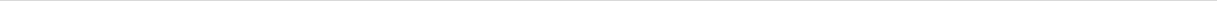 Nauczyciel informuje uczniów o zasadach obowiązujących przy wystawianiu oceny celującej.Oceny celującej nie przewiduje się za kartkówki.Prace klasowe są obowiązkowe.
Jeżeli uczeń opuścił pracę klasową lub kartkówkę (ma zapis „zero” w dzienniku, nieobecność usprawiedliwiona), to powinien zaliczyć ją w wyznaczonym przez nauczyciela terminie. W przypadku niepodjęcia próby zaliczenia otrzymuje ocenę niedostateczną.Jeżeli uczeń opuścił pracę klasową lub kartkówkę z przyczyn nieusprawiedliwionych 
lub unika zajęć, to powinien napisać ją na najbliższej lekcji, na której pojawi się 
na zajęciach.Uczeń ma prawo do poprawy pracy, którą niepoprawnie wykonał, natomiast nie ma możliwości poprawy oceny niedostatecznej jeśli pracy w ogóle nie oddał.
Dokładna skala wag dla wszystkich przedmiotów:waga 6 – kategoria:    - praca klasowa, sprawdzian, test;               - laureat (I-III miejsce) konkursów i zawodów międzyszkolnych;- sprawdzian umiejętności;waga 5 – kategoria:- kartkówka;- odpowiedź ustna;- konkursy szkolne (miejsca punktowane);- prezentacja wiedzy na lekcji;- mówienie:              - - wypowiedź ustna;              - - pisanie kl. 7-8;waga 4 – kategoria:- aktywność;- wykorzystanie wiedzy w praktyce;waga 3 – kategoria:- czytanie ze zrozumieniem;- projekt;- praca dodatkowa (domowa) długoterminowa;- praca w grupie;- praca na lekcji;- umiejętności praktyczne;       - poprawa pracy klasowej (ocena poprawiana);waga 2 – kategoria:- czytanie (umiejętność);- ćwiczenie;- praca domowa.W każdym półroczu ilość ocen cząstkowych z danego przedmiotu powinna być zgodna 
z WO.Przedmiotowe ocenianie znajduje się na stronie internetowej szkoły, w pracowniach 
i na prośbę uczniów oraz ich rodziców jest im udostępniane do wglądu.§ 68. 1. Ogólne kryteria ocen klasyfikacyjnych w klasach IV – VIII: a) ocenę celującą otrzymuje uczeń, który: - spełnia wszystkie wymagania określone programem danego przedmiotu;- odnosi sukcesy w konkursach przedmiotowych i międzyprzedmiotowych organizowanych na terenie szkoły i poza szkołą;- samodzielnie i twórczo rozwija własne uzdolnienia;- biegle posługuje się zdobytą wiedzą i doskonali umiejętności praktyczne wynikające z programu nauczania danej klasy;- samodzielnie korzysta z dostępnych źródeł;b) ocenę bardzo dobrą otrzymuje uczeń, który: 	 - spełnia wymagania określone programem nauczania przedmiotu w danej klasie; - sprawnie posługuje się zdobytą wiedzą i umiejętnościami; - samodzielnie rozwiązuje problemy teoretyczne i praktyczne objęte programem nauczania;- potrafi zastosować swoją wiedzę i umiejętności w nowych sytuacjach edukacyjnych; c) ocenę dobrą otrzymuje uczeń, który: - niecałkowicie spełnia wymagania objęte programem nauczania w danej klasie;- samodzielnie wykonuje typowe zadania edukacyjne; d) ocenę dostateczną otrzymuje uczeń, który: - spełnia wymagania objęte programem nauczania w stopniu pozwalającym mu wykonać typowe zadania edukacyjne o średnim stopniu trudności; - wykazuje chęć pogłębiania swojej wiedzy i rozwijania umiejętności; e) ocenę dopuszczającą otrzymuje uczeń, który:  - nie opanował wiedzy i umiejętności objętych wymaganiami programu nauczania danego przedmiotu, lecz braki te nie przekreślają szansy na realizowanie programu tego przedmiotu w klasie następnej;- chętnie wykonuje zadania edukacyjne o niewielkim stopniu trudności przy pomocy nauczyciela;f) ocenę niedostateczną otrzymuje uczeń, który nie opanował podstawowej wiedzy i umiejętności objętych wymaganiami programu nauczania danego przedmiotu, a braki te uniemożliwiają mu kontynuowanie nauki w klasie programowo wyższej.   § 69.1. Nauczyciele stosują następujące sposoby sprawdzania osiągnięć edukacyjnych uczniów: a) praca klasowa – rozumiana jako zaplanowane przez nauczyciela dłuższe samodzielne pisemne prace kontrolne uczniów przeprowadzane w szkole podczas zajęć edukacyjnych w celu sprawdzenia ich wiedzy i umiejętności, obejmujące materiał większy niż z trzech lekcji:  - prace klasowe winny być zapowiadane tydzień wcześniej; nauczyciel w ciągu dwóch tygodni powinien je sprawdzić i ocenić;- w jednym tygodniu mogą być najwyżej 3 takie prace, zapowiedziane i wpisane 
do dziennika z minimum tygodniowym wyprzedzeniem; - jeżeli z przyczyn zdrowotnych lub losowych uczeń nie może napisać pracy klasowej z całą klasą, to powinien to uczynić w najbliższym terminie ustalonym z nauczycielem;b) kartkówka jako forma bieżącej kontroli ucznia, obejmująca zakres wiedzy i umiejętności z trzech ostatnich tematów lekcyjnych:            - nie musi być zapowiadana;           - nauczyciel w ciągu tygodnia powinien ją sprawdzić i ocenić. 2. Na okres świąt i weekendów nie są zadawane prace pisemne. 3. Szczegółowe kryteria oceniania z zajęć edukacyjnych znajdują się w przedmiotowym ocenianiu. § 70. 1. Nauczyciele na początku każdego roku szkolnego informują uczniów oraz ich rodziców o: a) wymaganiach edukacyjnych niezbędnych do otrzymania przez ucznia poszczególnych śródrocznych i rocznych ocen klasyfikacyjnych z zajęć edukacyjnych, wynikających z realizowanego przez siebie programu nauczania;b) sposobach sprawdzania osiągnięć edukacyjnych uczniów;c) warunkach i trybie otrzymania wyższej niż przewidywana rocznej oceny klasyfikacyjnej z zajęć edukacyjnych. 